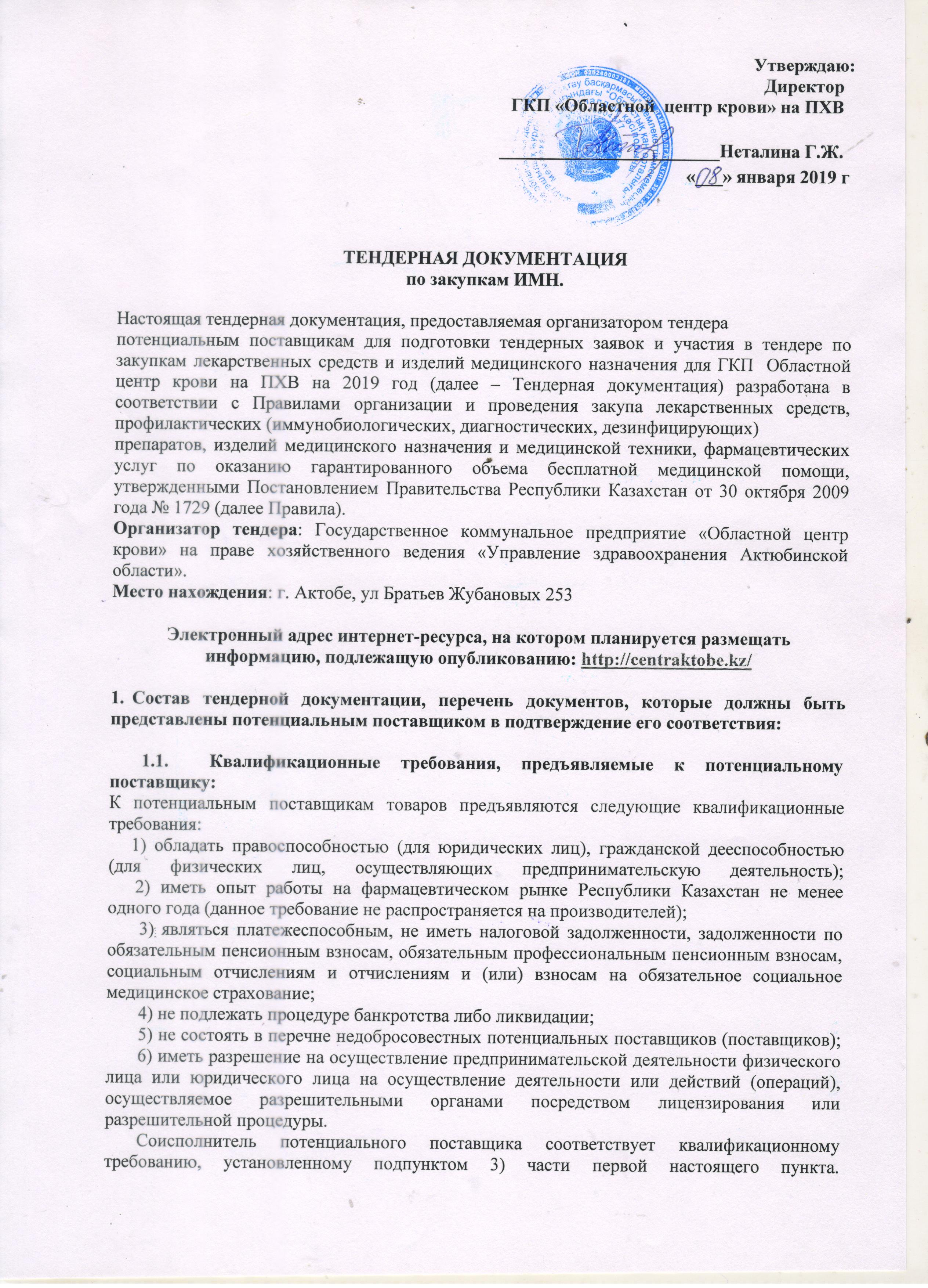 Утверждаю:«___» января 2019 г ТЕНДЕРНАЯ ДОКУМЕНТАЦИЯпо закупкам ИМН.Настоящая тендерная документация, предоставляемая организатором тендера потенциальным поставщикам для подготовки тендерных заявок и участия в тендере по закупкам лекарственных средств и изделий медицинского назначения для ГКП  Областной  центр крови на ПХВ на 2019 год (далее – Тендерная документация) разработана в соответствии с Правилами организации и проведения закупа лекарственных средств, профилактических (иммунобиологических, диагностических, дезинфицирующих) препаратов, изделий медицинского назначения и медицинской техники, фармацевтических услуг по оказанию гарантированного объема бесплатной медицинской помощи, утвержденными Постановлением Правительства Республики Казахстан от 30 октября 2009 года № 1729 (далее Правила).Организатор тендера: Государственное коммунальное предприятие «Областной центр крови» на праве хозяйственного ведения «Управление здравоохранения Актюбинской области».Место нахождения: г. Актобе, ул Братьев Жубановых 253Электронный адрес интернет-ресурса, на котором планируется размещать информацию, подлежащую опубликованию: http://centraktobe.kz/Состав тендерной документации, перечень документов, которые должны быть представлены потенциальным поставщиком в подтверждение его соответствия:        1.1.  Квалификационные требования, предъявляемые к потенциальному поставщику:К потенциальным поставщикам товаров предъявляются следующие квалификационные требования:     1) обладать правоспособностью (для юридических лиц), гражданской дееспособностью (для физических лиц, осуществляющих предпринимательскую деятельность);
      2) иметь опыт работы на фармацевтическом рынке Республики Казахстан не менее одного года (данное требование не распространяется на производителей);       3) являться платежеспособным, не иметь налоговой задолженности, задолженности по обязательным пенсионным взносам, обязательным профессиональным пенсионным взносам, социальным отчислениям и отчислениям и (или) взносам на обязательное социальное медицинское страхование;       4) не подлежать процедуре банкротства либо ликвидации;       5) не состоять в перечне недобросовестных потенциальных поставщиков (поставщиков);
       6) иметь разрешение на осуществление предпринимательской деятельности физического лица или юридического лица на осуществление деятельности или действий (операций), осуществляемое разрешительными органами посредством лицензирования или разрешительной процедуры.       Соисполнитель потенциального поставщика соответствует квалификационному требованию, установленному подпунктом 3) части первой настоящего пункта. 
        Потенциальный поставщик по одному лоту тендера представляет только одно торговое наименование лекарственного средства либо одного производителя изделия медицинского назначения.       1.2. Требования к закупаемым лекарственным средствам, изделиям медицинского назначения, установленные Правилами:       К закупаемым лекарственным средствам, профилактическим (иммунобиологическим, диагностическим, дезинфицирующим) препаратам, изделиям медицинского назначения, предназначенным для оказания гарантированного объема бесплатной медицинской помощи и медицинской помощи в системе обязательного социального медицинского страхования, предъявляются следующие требования:     1) наличие регистрации лекарственных средств, изделий медицинского назначения, профилактических (иммунобиологических, диагностических, дезинфицирующих) препаратов в Республике Казахстан в соответствии с положениями Кодекса и порядке, определенном уполномоченным органом в области здравоохранения (за исключением лекарственных препаратов, изготовленных в аптеках, орфанных препаратов, включенных в перечень орфанных препаратов, утвержденный уполномоченным органом в области здравоохранения, незарегистрированных лекарственных средств, изделий медицинского назначения, комплектующих, входящих в состав изделия медицинского назначения и медицинской техники и не используемых в качестве самостоятельного изделия или устройства, ввезенных на территорию Республики Казахстан на основании заключения (разрешительного документа), выданного уполномоченным органом в области здравоохранения);      2) лекарственные средства, профилактические (иммунобиологические, диагностические, дезинфицирующие) препараты, изделия медицинского назначения хранятся и транспортируются в условиях, обеспечивающих сохранение их безопасности, эффективности и качества, в соответствии с Правилами хранения и транспортировки лекарственных средств, изделий медицинского назначения и медицинской техники, утвержденными уполномоченным органом в области здравоохранения;      3) маркировка, потребительская упаковка и инструкция по применению лекарственных средств, профилактических (иммунобиологических, диагностических, дезинфицирующих) препаратов, изделий медицинского назначения соответствуют требованиям законодательства Республики Казахстан и порядку, установленному уполномоченным органом в области здравоохранения;      4) срок годности лекарственных средств, профилактических (иммунобиологических, диагностических, дезинфицирующих) препаратов, изделий медицинского назначения на дату поставки поставщиком заказчику составляет:      не менее пятидесяти процентов от указанного срока годности на упаковке (при сроке годности менее двух лет);      не менее двенадцати месяцев от указанного срока годности на упаковке (при сроке годности два года и более);      5) срок годности лекарственных средств, изделий медицинского назначения на дату поставки поставщиком единому дистрибьютору составляет:      не менее шестидесяти процентов от указанного срока годности на упаковке (при сроке годности менее двух лет) при поставке товара в период ноябрь, декабрь года, предшествующего году, для которого производится закуп, и январь наступившего финансового года, и не менее пятидесяти процентов при последующих поставках в течение финансового года;      не менее четырнадцати месяцев от указанного срока годности на упаковке (при сроке годности два года и более) при поставке товара в период ноябрь, декабрь года, предшествующего году, для которого производится закуп, и январь наступившего финансового года, и не менее двенадцати месяцев при последующих поставках в течение финансового года;      6) срок годности лекарственных средств, изделий медицинского назначения, за исключением товаров, указанных в подпункте 7) настоящего пункта, на дату поставки единым дистрибьютором заказчику составляет:      не менее тридцати процентов от срока годности, указанного на упаковке (при сроке годности менее двух лет);      не менее восьми месяцев от указанного срока годности на упаковке (при сроке годности два года и более);      7) срок годности вакцин на дату поставки единым дистрибьютором заказчику составляет:      не менее сорока процентов от указанного срока годности на упаковке (при сроке годности менее двух лет);      не менее десяти месяцев от указанного срока годности на упаковке (при сроке годности два года и более);      8) менее сроков годности, указанных в подпунктах 6) и 7) настоящего пункта, для переходящих остатков товара единого дистрибьютора, которые поставляются заказчику и (или) поставщику услуги учета и реализации по соглашению сторон для использования по назначению до истечения срока их годности;      9) наличие зарегистрированной цены на торговое наименование лекарственных средств и предельной цены на изделия медицинского назначения в порядке, установленном уполномоченным органом в области здравоохранения, кроме лекарственных препаратов, изготовленных в аптеках, орфанных препаратов, включенных в перечень орфанных препаратов, утвержденный уполномоченным органом в области здравоохранения, незарегистрированных лекарственных средств, изделий медицинского назначения..       1.3. Требования к оформлению тендерной заявки:       1) Тендерная заявка состоит из основной части, технической части и гарантийного обеспечения. В случае привлечения соисполнителя, потенциальный поставщик также представляет к тендерной заявке разрешение, подтверждающее права соисполнителя на осуществление деятельности или действий (операций), осуществляемое разрешительными органами посредством лицензирования или разрешительной процедуры в соответствии с законодательством Республики Казахстан, договор, заключенный между потенциальным поставщиком и его привлекаемым соисполнителем.2) Тендерная заявка представляется в прошитом и пронумерованном виде, последняя страница заверяется подписью. Техническая спецификация тендерной заявки и оригинал гарантийного обеспечения закупа прикладываются к тендерной заявке отдельно и запечатываются с тендерной заявкой в один конверт. Техническая спецификация представляется в прошитом и пронумерованном виде, последняя страница ее подлежит заверению подписью уполномоченного лица юридического лица или физического лица, осуществляющего предпринимательскую деятельность.3) Тендерная заявка печатается либо пишется несмываемыми чернилами и подписывается потенциальным поставщиком. Не допускается внесение в текст тендерной заявки вставок между строками, подтирок или приписок, за исключением случаев необходимости исправления грамматических или арифметических ошибок.
       4) Тендерная заявка запечатывается в конверт, в котором указываются наименование и юридический адрес потенциального поставщика. Конверт подлежит адресации заказчику или организатору закупа по адресу, указанному в тендерной документации, и содержит слова «Тендер по закупу расходных материалов и ИМН " и "Не вскрывать до 28 января 2019 г., 10.00 часов»1.4. Тендерная заявка потенциального поставщика, изъявившего желание участвовать в тендере, должна состоять из основной части, технической части и гарантийного обеспечения. В случае привлечения соисполнителя, потенциальный поставщик также прилагает к тендерной заявке копии разрешений (уведомлений) либо разрешений (уведомлений) в виде электронного документа, полученных (направленных) в соответствии с Законом Республики Казахстан от 16 мая 2014 года "О разрешениях и уведомлениях", сведения о которых подтверждаются в информационных системах государственных органов, подтверждающих права соисполнителя на осуществление деятельности или действий (операций), а также документы, указанные в подпунктах 19), 20) пункта 64 настоящих Правил.Основная часть тендерной заявки содержит:      1) заявку на участие в тендере по форме, утвержденной уполномоченным органом в области здравоохранения. На электронном носителе представляется опись прилагаемых к заявке документов по форме, утвержденной уполномоченным органом в области здравоохранения;      2) копию свидетельства о государственной регистрации (перерегистрации) юридического лица либо справку о государственной регистрации (перерегистрации) юридического лица;      3) копию устава для юридического лица (в случае, если в уставе не указан состав учредителей, участников или акционеров, также представляется выписка о составе учредителей, участников или копия учредительного договора или выписка из реестра действующих держателей акций после даты объявления);      4) копию документа, предоставляющего право на осуществление предпринимательской деятельности без образования юридического лица, выданного соответствующим государственным органом, копию документа, удостоверяющую личность;      5) копии разрешений (уведомлений) либо разрешений (уведомлений) в виде электронного документа, полученных (направленных) в соответствии с Законом Республики Казахстан от 16 мая 2014 года "О разрешениях и уведомлениях", сведения о которых подтверждаются в информационных системах государственных органов. В случае отсутствия сведений в информационных системах государственных органов, потенциальный поставщик представляет нотариально удостоверенную копию соответствующего разрешения (уведомления), полученного (направленного) в соответствии с Законом Республики Казахстан от 16 мая 2014 года "О разрешениях и уведомлениях";      6) сведения об отсутствии (наличии) налоговой задолженности налогоплательщика, задолженности по обязательным пенсионным взносам, обязательным профессиональным пенсионным взносам, социальным отчислениям и отчислениям и (или) взносам на обязательное социальное медицинское страхование, полученные посредством веб-портала "электронного правительства" не ранее одного месяца, предшествующего дате вскрытия конвертов;      7) подписанный оригинал справки банка, в котором обслуживается потенциальный поставщик, об отсутствии просроченной задолженности по всем видам его обязательств, длящейся более трех месяцев перед банком, согласно типовому плану счетов бухгалтерского учета в банках второго уровня, ипотечных организациях и акционерном обществе "Банк Развития Казахстана", утвержденному постановлением Правления Национального Банка Республики Казахстан от 31 января 2011 года № 3 (зарегистрирован в Реестре государственной регистрации нормативных правовых актов под № 6793), по форме, утвержденной уполномоченным органом в области здравоохранения (если потенциальный поставщик является клиентом нескольких банков или иностранного банка, то представляется справка от каждого из таких банков, за исключением филиалов и представительств потенциального поставщика, расположенных за границей), выданной не ранее одного месяца, предшествующего дате вскрытия конвертов;      8) сведения о квалификации по форме, утвержденной уполномоченным органом в области здравоохранения;      9) копию сертификата о соответствии объекта и производства требованиям надлежащей производственной практики (GMP) при закупе лекарственных средств и заключении долгосрочных договоров поставки лекарственных средств для получения преимущества на заключение договора закупа или договора поставки (для отечественных товаропроизводителей);      копию сертификата о соответствии объекта требованиям надлежащей дистрибьюторской практики (GDP) при закупе лекарственных средств, изделий медицинского назначения и фармацевтических услуг для получения преимущества на заключение договора закупа или договора поставки;      копию сертификата о соответствии объекта требованиям надлежащей аптечной практики (GPP) при закупе фармацевтических услуг для получения преимущества на заключение договора закупа или договора поставки;      10) если потенциальный поставщик не является резидентом Республики Казахстан и не зарегистрирован в качестве налогоплательщика Республики Казахстан, то им представляется оригинал или копия письма органа государственных доходов Республики Казахстан о том, что данный потенциальный поставщик - нерезидент Республики Казахстан и не состоит на налоговом учете;      11) заявленную потенциальным поставщиком таблицу цен по форме, утвержденной уполномоченным органом в области здравоохранения, включающую фактические затраты потенциального поставщика, из которых формируется конечная цена заявленных лекарственных средств, изделий медицинского назначения, медицинской техники и (или) фармацевтической услуги, включая цену сопутствующих услуг;      12) сопутствующие услуги;      13) оригинал документа, подтверждающего внесение гарантийного обеспечения тендерной заявки;      14) копию акта проверки наличия условий для хранения и транспортировки лекарственных средств и изделий медицинского назначения, выданного территориальными подразделениями уполномоченного органа в сфере обращения лекарственных средств, при необходимости - акта санитарно-эпидемиологического обследования о наличии "холодовой цепи" (акты должны быть выданы не позднее одного года до даты вскрытия конвертов с заявками). В случаях представления потенциальным поставщиком сертификата надлежащей дистрибьюторской практики (GDP), отечественным товаропроизводителем - сертификата о соответствии объекта требованиям надлежащей производственной практики (GMP) или сертификата о соответствии объекта требованиям надлежащей аптечной практики (GPP), вышеуказанные акты не представляются;      15) документы, подтверждающие соответствие потенциального поставщика квалификационным требованиям, установленным пунктом 13 настоящих Правил;      16) при закупе фармацевтических услуг документы, подтверждающие соответствие соисполнителя квалификационным требованиям, установленным пунктом 14 настоящих Правил;      17) письмо об отсутствии аффилированности в соответствии с пунктом 9 настоящих Правил;      18) письмо о согласии на расторжение договора закупа в случае выявления фактов, указанных в пункте 9 настоящих Правил, в порядке, установленном настоящими Правилами;     19) копию документа, подтверждающего владение на праве собственности или праве владения и пользования объектом фармацевтической деятельности, в соответствии с адресом, указанным в разрешении и (или) уведомлении на занятие соответствующей фармацевтической деятельностью и (или) реализацию изделий медицинского назначения.       Техническая часть тендерной заявки содержит:       1) технические спецификации с указанием точных технических характеристик заявленного товара, фармацевтической услуги на бумажном носителе;
       2) документы, подтверждающие соответствие предлагаемых товаров и фармацевтических услуг требованиям Правил и Тендерной документации.Гарантийное обеспечение тендерной заявки (далее - гарантийное обеспечение) представляется в виде:      1) гарантийного денежного взноса, который вносится на банковский счет заказчика или организатора закупа либо на счет, предусмотренный Бюджетным кодексом Республики Казахстан для организаторов закупа, являющихся государственными органами и государственными учреждениями;      2) банковской гарантии по форме, утвержденной уполномоченным органом в области здравоохранения.      1.5. Порядок, форма и сроки внесения гарантийного обеспечения тендерной заявки:1) Вместе с тендерной заявкой потенциальный поставщик вносит гарантийное обеспечение в размере одного процента от суммы, выделенной для закупа товаров.2) Гарантийное обеспечение тендерной заявки (далее - гарантийное обеспечение) представляется в виде:- гарантийного денежного взноса, который вносится на следующий банковский счет: KZ316010121000002153; Банк: АО «Народный банк Казахстана», БИК: HSBKKZKX; КБЕ: 16;- банковской гарантии по форме согласно Приложению 7 к Тендерной документации.
   3) Срок действия гарантийного обеспечения составляет не менее срока действия тендерной заявки.      4) Гарантийное обеспечение возвращается потенциальному поставщику в течение пяти рабочих дней в случаях:       - истечения срока действия тендерной заявки (за исключением тендерной заявки победителя тендера);       - отзыва тендерной заявки потенциальным поставщиком до истечения окончательного срока их приема;       - отклонения тендерной заявки по основанию несоответствия положениям тендерной документации;       -признания победителем тендера другого потенциального поставщика;
       -прекращения процедур закупа без определения победителя тендера;
       - вступления в силу договора закупа и внесения победителем тендера гарантийного обеспечения исполнения договора закупа.      5) Гарантийное обеспечение не возвращается потенциальному поставщику, если он:
      -отозвал или изменил тендерную заявку после истечения окончательного срока приема тендерных заявок;      - победитель уклонился от заключения договора закупа после признания победителем тендера;
      - признан победителем и не внес либо несвоевременно внес гарантийное обеспечение договора закупа.               Требования к языкам тендерной заявки, договора закупа:       Заявка на участие в  тендере составляется на русском языке, при этом, заявка на участие в тендере может содержать документы, составленные на другом языке, с обязательным нотариально засвидетельствованным переводом на русский язык. Информация о языке составления договора закупа указана в приложении 8 к настоящей Тендерной документации.   2. Возможность и порядок отзыва тендерной заявки потенциального поставщика:1) Потенциальный поставщик при необходимости отзывает заявку в письменной форме до истечения окончательного срока приема заявок.2) Не допускается внесение изменений в тендерные заявки после истечения срока представления тендерных заявок.3. Формы обращения потенциальных поставщиков за разъяснениями по содержанию тендерной документации, порядок проведения встречи с ними:  1) Не позднее, чем за десять календарных дней до истечения окончательного срока приема тендерных заявок, при необходимости потенциальный поставщик обращается к заказчику, организатору закупа за разъяснениями по тендерной документации, на которые заказчик или организатор закупа не позднее трех рабочих дней со дня получения запроса дает разъяснение, направляемое всем потенциальным поставщикам, получившим тендерную документацию, на дату поступления запроса без указания автора запроса.
      2) В срок не позднее семи календарных дней до истечения окончательного срока приема тендерных заявок заказчик или организатор закупа при необходимости по собственной инициативе или в ответ на запросы потенциальных поставщиков вносят изменения в тендерную документацию, о чем незамедлительно сообщается всем потенциальным поставщикам, которым представлены тендерные заявки, или получившим тендерную документацию. При этом окончательный срок приема тендерных заявок продлевается на срок не менее пяти календарных дней. 3) Заказчик или организатор закупа при необходимости проводят встречу с потенциальными поставщиками для разъяснения условий тендера в определенном месте и определенное время, определенные тендерной документацией, о чем составляется протокол, включающий сведения о ходе и содержании встречи, который направляется всем потенциальным поставщикам, представившим тендерные заявки или получившим тендерную документацию.4. Место и окончательный срок приема тендерных заявок и срок их действия:      4.1. Потенциальный поставщик, изъявивший желание участвовать в тендере, до истечения окончательного срока приема тендерных заявок представляет заказчику в запечатанном виде тендерную заявку по адресу: РК, г. Актобе, ул Братьев Жубановых 253, бухгалтерия,  лицо ответственное за прием и регистрацию заявок на участие в тендере: Тендер по закупу расходных материалов и  ИМН, в срок до 10 часов 00 минут 28 января  2019 года включительно.      4.2. Срок действия тендерной заявки составляет не менее сорока пяти календарных дней, исчисляемых со дня окончательного приема тендерных заявок. Тендерная заявка, имеющая более короткий срок действия, подлежит отклонению.      4.3. Тендерная заявка, поступившая по истечении окончательного срока приема тендерных заявок, не вскрывается и возвращается потенциальному поставщику.5. Технические и качественные характеристики закупаемых товаров, включая технические спецификации указаны в Приложениях к настоящей Тендерной документации.      6. Объем закупаемых товаров, суммы, выделенные для их закупа по каждому лоту указаны в Приложениях к настоящей Тендерной документации.      7. Место, сроки и другие условия поставки товара: согласно сроков поставки, указанных в Приложениях к настоящей Тендерной документации, по адресам: г. Актобе, ул Братьев Жубановых 253, бухгалтерия       8. Условия платежа и проект договора закупа товаров: условия платежа и проект договора о закупе указаны в приложении 8 к настоящей Тендерной документации.       9. Валюта или валюты, в которых выражена цена тендерной заявки, и курс, применяемый для приведения цен к единому эквиваленту:       Цена тендерной заявки участника тендера являющегося резидентом Республики Казахстан, должна быть выражена в  - тенге. Цена тендерной заявки участника тендера не являющегося резидентом Республики Казахстан, может быть выражена в иной валюте.       Если ценовые предложения участников тендера выражены в различных валютах, то для их оценки и сопоставления они переводятся в валюту Республики Казахстан - тенге, по официальному курсу, установленному Национальным Банком Республики Казахстан, на день вскрытия конвертов с заявками на участие в тендере.       10. Место, дата, время и процедура вскрытия конвертов с тендерными заявками:1) Конверты с тендерными заявками будут вскрываться в 10 часов 00 минут «28» января  2019 года по следующему адресу: г. Актобе, ул Братьев Жубановых 253, бухгалтерия.В процедуре вскрытия конвертов с тендерными заявками могут присутствовать потенциальные поставщики либо их уполномоченные представители.2) Вскрывая конверты, секретарь тендерной комиссии объявляет наименование и адрес потенциальных поставщиков, от которых поступили тендерные заявки, заявленные цены по каждому лоту, условия поставки и оплаты, порядок отзыва тендерных заявок, информацию о документах, составляющих тендерную заявку, и вносит данные сведения в протокол вскрытия конвертов.11. Процедура рассмотрения тендерных заявок:      11.1. Тендерная комиссия осуществляет оценку и сопоставление тендерных заявок. В случае сомнений в достоверности представленных сведений, содержащихся в тендерных заявках, допускается принятие необходимых мер комиссией, за исключением действий комиссии, связанных с дополнением недостающими документами либо заменой документов, представленных в тендерной заявке.      В целях уточнения соответствия потенциальных поставщиков квалификационным требованиям в части их непричастности к процедуре банкротства либо ликвидации конкурсная комиссия рассматривает информацию, размещенную на интернет-ресурсе уполномоченного органа, осуществляющего контроль за проведением процедур банкротства либо ликвидации, в части их наличия в перечне недобросовестных поставщиков рассматривает информацию на интернет-ресурсе уполномоченного органа в области здравоохранения.      11.2. Тендерная комиссия отклоняет тендерную заявку в целом или по лоту в случаях:
     1) непредставления гарантийного обеспечения тендерной заявки в соответствии с требованиями Правил;  2) непредставления копии свидетельства о государственной регистрации (перерегистрации) юридического лица либо справки о государственной регистрации (перерегистрации) юридического лица;      3) непредставления копии устава или выписки о составе учредителей, участников или выписки из реестра держателей акций или копии учредительного договора в случаях, предусмотренных Правилами;   4) непредставления копии документа, предоставляющего право на осуществление предпринимательской деятельности без образования юридического лица, выданного соответствующим государственным органом, копии документа, удостоверяющего личность (для физического лица, осуществляющего предпринимательскую деятельность);
       5) непредставления копий разрешений (уведомлений) либо разрешений (уведомлений) в виде электронного документа, полученных (направленных) в соответствии с законодательством Республики Казахстан о разрешениях и уведомлениях, сведения о которых подтверждаются в информационных системах государственных органов, либо непредставления нотариально засвидетельствованных копий соответствующего разрешения (уведомления), полученного (направленного) в соответствии с законодательством Республики Казахстан о разрешениях и уведомлениях в случае отсутствия сведений в информационных системах государственных органов; 
   6) непредставления сведений об отсутствии (наличии) налоговой задолженности налогоплательщика, задолженности по обязательным пенсионным взносам, обязательным профессиональным пенсионным взносам, социальным отчислениям и отчислениям и (или) взносам на обязательное социальное медицинское страхование, полученных посредством веб-портала "электронного правительства" не ранее одного месяца, предшествующего дате вскрытия конвертов;      7) наличия в сведениях соответствующего органа государственных доходов информации о налоговой задолженности, задолженности по обязательным пенсионным взносам, обязательным профессиональным пенсионным взносам, социальным отчислениям, отчислениям и (или) взносам на обязательное социальное медицинское страхование (за исключением сумм, по которым изменены сроки уплаты, не отраженных в общей сумме задолженности);       8) непредставления подписанного оригинала справки банка об отсутствии просроченной задолженности согласно требованиям Правил;
       9) наличия в справке банка или филиала банка просроченной задолженности по обязательствам потенциального поставщика, длящейся более трех месяцев, предшествующих дате выдачи данной справки;       10) непредставления сведений о квалификации по форме, утвержденной уполномоченным органом в области здравоохранения;       11) непредставления технической спецификации в соответствии с требованиями Правил;       12) представления потенциальным поставщиком технической спецификации, не соответствующей требованиям тендерной документации и Правил;
       13) установления факта представления недостоверной информации;       14) применения процедуры банкротства, ликвидации и (или) наличия в перечне недобросовестных поставщиков;       15) непредставления документов, подтверждающих соответствие предлагаемых товаров, фармацевтических услуг требованиям, предусмотренным главой 4 Правил;
       16) непредставления копии акта проверки наличия условий для хранения и транспортировки лекарственных средств, изделий медицинского назначения и медицинской техники, выданного территориальными подразделениями уполномоченного органа в сфере обращения лекарственных средств, при необходимости акта санитарно-эпидемиологического обследования о наличии "холодовой цепи" в соответствии с подпунктом 14) пункта 62 Правил, за исключением случая представления потенциальным поставщиком сертификата надлежащей дистрибьюторской практики GDP;
       17) несоответствия требованиям пункта 18 Правил, за исключением случаев, предусмотренных пунктом 19 Правил;       18) в случаях, установленных пунктами 26, 30 Правил;        19) если тендерная заявка имеет более короткий срок действия, чем указано в условиях в тендерной документации;       20) если не представлена либо представлена не подписанная таблица цен;
       21) представления таблицы цен с закупочной ценой выше цены, выделенной для закупа по соответствующему лоту и (или) предельной цены, установленной уполномоченным органом;       22) представления тендерной заявки в не прошитом виде, с непронумерованными страницами, не заверенной подписью, без указания на конверте наименования или юридического адреса потенциального поставщика, заказчика или организатора закупа.
        11.3. Если тендер в целом или какой-либо лот признаны несостоявшимися по основанию подачи только одной заявки, соответствующей требованиям тендерной документации, то заказчиком или организатором закупа осуществляется закуп способом из одного источника у потенциального поставщика, подавшего данную заявку.       11.4. Победитель тендера определяется на основе наименьшей цены.       11.5. Итоги тендера подводятся в течение десяти календарных дней со дня вскрытия конвертов с тендерными заявками, о чем составляется протокол. 11.6. В течение трех календарных дней со дня подведения итогов тендера, заказчик письменно уведомляют об этом всех принявших участие в тендере потенциальных поставщиков о результатах тендера путем направления уведомления и копии протокола итогов потенциальным поставщикам. 11.7. Протокол об итогах тендера размещается на интернет-ресурсе заказчика. 12. Условия предоставления приоритета потенциальным поставщикам - отечественным товаропроизводителям:12.1. В случае, если в закупе товара участвует один потенциальный поставщик, являющийся отечественным товаропроизводителем и соответствующий требованиям Правил, то закуп признается несостоявшимся. Заказчик переходит к закупу способом из одного источника у данного потенциального поставщика, являющегося отечественным товаропроизводителем.12.2. В случае, если в закупе товара участвуют два и более потенциальных поставщиков, один из которых потенциальный поставщик, являющийся отечественным товаропроизводителем и соответствующий требованиям Правил, то закуп признается несостоявшимся. Заказчик переходит к закупу способом из одного источника у данного потенциального поставщика, являющегося отечественным товаропроизводителем.   12.3. В случае, если в закупе товара участвуют два и более потенциальных поставщиков, являющихся отечественными товаропроизводителями и соответствующих требованиям Правил, то по данному лоту допускаются только потенциальные поставщики, являющиеся отечественными товаропроизводителями, и тендерные заявки остальных потенциальных поставщиков отклоняются.13. Поддержка предпринимательской инициативы:       13.1. Преимущество на заключение договоров в рамках гарантированного объема бесплатной медицинской помощи имеют потенциальные поставщики, получившие сертификат о соответствии объекта требованиям:      1) надлежащей производственной практики (GMP) при закупе лекарственных средств и заключении долгосрочных договоров поставки лекарственных средств, изделий медицинского назначения;      2) надлежащей дистрибьюторской практики (GDP) при закупе лекарственных средств;       13.2. Для получения преимущества на заключение договора закупа или поставки потенциальный поставщик прикладывает к тендерной заявке сертификат о соответствии объекта требованиям надлежащей производственной практики (GMP) при закупе лекарственных средств и заключении долгосрочных договоров поставки лекарственных средств, изделий медицинского назначения; сертификат надлежащей дистрибьюторской практики (GDP) при закупе лекарственных средств.       13.3. Если в лоте участвует только один потенциальный поставщик или допущен к аукциону только потенциальный поставщик, представивший тендерную заявку, соответствующую требованиям Правил, и сертификат о соответствии объекта требованиям GMP или GDP, то комиссия признает данный лот несостоявшимся. Заказчик переходит к закупу способом из одного источника у данного потенциального поставщика по цене, не превышающей его ценовое предложение.       13.4. Если в лоте участвуют два и более потенциальных поставщиков, представивших тендерные заявки, соответствующие требованиям Правил, и сертификат о соответствии объекта требованиям GMP или GDP, то комиссия рассматривает только их тендерные заявки, а тендерные заявки других участников (при их наличии) отклоняются.       14. Порядок заключения договора о закупе:       1) Заказчик в течение пяти календарных дней со дня подведения итогов тендера направляет потенциальному поставщику подписанный договор закупа, составляемый по форме согласно Приложению 8 к Тендерной документации.       2) В течение десяти рабочих дней со дня получения договора победитель тендера подписывает его либо письменно уведомляет заказчика о несогласии с его условиями или отказе от подписания. Непредставление в указанный срок подписанного договора или уведомления о несогласии с условиями считается отказом от его заключения. Срок разрешения разногласий не должен превышать двух рабочих дней.       3) Договор закупа вступает в силу со дня подписания его уполномоченными представителями сторон, если иное не предусмотрено законодательными актами Республики Казахстан.       4) Если победитель тендера уклонился от подписания договора закупа в установленный срок или не уведомил заказчика о несогласии с его условиями, то заказчик заключает договор с участником тендера, соответствующим требованиям Правил, и ценовое предложение которого является вторым после предложения победителя.       5) Не допускаются внесение каких-либо изменений и (или) новых условий в договор (за исключением уменьшения цены товара, объема), которые изменяют содержание предложения, явившегося основой для выбора поставщика, в том числе замена торгового наименования, указанного в договоре другим торговым наименованием.
       6) Внесение изменения в заключенный договор при условии неизменности качества и других условий, явившихся основой для выбора поставщика, допускается:- по взаимному согласию сторон в части уменьшения цены на товары и соответственно цены договора;- по взаимному согласию сторон в части уменьшения объема товаров.
       7) Допускается проведение переговоров заказчиком либо организатором закупа с потенциальным поставщиком, признанным победителем тендера, с целью уменьшения цены товара либо фармацевтической услуги до подписания договора о закупе, об оказании фармацевтических услуг. Потенциальный поставщик принимает решение по своему усмотрению о согласии или несогласии на уменьшение цены товара или фармацевтической услуги, что не является основанием для отказа заказчиком либо организатором закупа в подписании договора с потенциальным поставщиком, признанным победителем тендера.15. Условия внесения, форма, объем и способ обеспечения исполнения обязательств по договору о закупе:15.1. Гарантийное обеспечение составляет три процента от цены договора закупа и представляется в виде:1) гарантийного взноса в виде денежных средств, размещаемых в обслуживающем банке заказчика;2) банковской гарантии, выданной в соответствии с нормативными правовыми актами Национального Банка Республики Казахстан, по форме согласно Приложению 11 к настоящей Тендерной документации.15.2. Гарантийное обеспечение в виде гарантийного взноса денежных средств вносится потенциальным поставщиком на соответствующий счет заказчика.
      15.3. Гарантийное обеспечение не вносится, если цена договора закупа не превышает двухтысячекратного размера месячного расчетного показателя на соответствующий финансовый год.
       15.4. Гарантийное обеспечение исполнения договора закупа вносится поставщиком не позднее десяти рабочих дней со дня его вступления в силу, если им не предусмотрено иное. Гарантийное обеспечение исполнения договора закупа не возвращается заказчиком поставщику в случаях:расторжения договора закупа в связи с неисполнением или ненадлежащимисполнением поставщиком договорных обязательств;     2) неисполнения или исполнения ненадлежащим образом своих обязательств по договору поставки (нарушение сроков поставки, поставка некачественных лекарственных средств, изделий медицинского назначения и нарушение других условий договора);
  3) неуплаты штрафных санкций за неисполнение или ненадлежащее исполнение, предусмотренных договором закупа.  Приложение 2   к тендерной документации  Заявка на участие в тендере
(для физических лиц, осуществляющих предпринимательскую
деятельность и юридических лиц)Рассмотрев тендерную документацию по проведению тендера/ объявление и Правила организации и проведения закупа лекарственных средств, профилактических (иммунобиологических, диагностических, дезинфицирующих) препаратов, изделий медицинского назначения и медицинской техники, фармацевтических услуг по оказанию гарантированного объема бесплатной медицинской помощи и медицинской помощи в системе обязательного медицинского социального страхования, утвержденные постановлением Правительства Республики Казахстан
от 30 октября 2009 года № 1729,___________________________________________________________________
                                     (название тендера)получение которой настоящим удостоверяется (указывается, если получена тендерная документация), ___________________________________,
__________________________________________________________________
(наименование потенциального поставщика) выражает согласие осуществить поставку товаров в соответствии с тендерной документацией (условиям объявления) по следующим лотам:___________________________________________________________________
(подробное описание товаров)____________________________________________________________________________________________________________________________________________________________________________________________________________________________________Настоящая тендерная заявка состоит из:1. _____________________________________________2. _____________________________________________3. _____________________________________________Настоящая тендерная заявка действует в течение
__________________ дней со дня вскрытия конвертов с тендерными заявками.(прописью)
	Подпись, дата                             должность, фамилия, имя, отчество								(при его наличии)Печать(при наличии)Имеющий все полномочия подписать тендерную заявку от имени и по поручению ________________________________________________________ (наименование потенциального поставщика)________________________Приложение 3к тендерной документации  Опись документов, прилагаемыхк заявке потенциального поставщика_________________________Приложение 4к тендерной документации  Справка об отсутствии просроченной задолженностиБанк/филиал банка (наименование) по состоянию на __________________ подтверждает отсутствие просроченной задолженности по всем видам его обязательств длящейся более трех месяцев перед банком, согласно типовому плану счетов бухгалтерского учета в банках второго уровня, ипотечных организациях и акционерном обществе «Банк Развития Казахстана», утвержденному постановлением правления Национального Банка Республики Казахстан _________________________________________(указать полное наименование физического лица, ___________________________________________________________________               осуществляющего предпринимательскую деятельность, или юридического лица, телефон, адрес, БИН/ИИН*, БИК**), обсуживающегося в данном банке/филиале банка,выданной не ранее одного месяца предшествующего дате вскрытия конвертов.ДатаПодписьПечать(при наличии)*БИН/ИИН - бизнес идентификационный номер/ индивидуальный идентификационный номер;**БИК -  банковский идентификационный код.Приложение 5к тендерной документацииСведения о квалификации
(заполняются потенциальным поставщиком при закупках лекарственных средств, изделий медицинского назначения, медицинской техники, фармацевтических услуг)Наименование тендера __________________________________________Общие сведения о потенциальном поставщике:_____________________________________________________________Наименование юридического лица (фамилия, имя, отчество (при наличии) физического лица, осуществляющего предпринимательскую деятельность)_________________________________________________БИН/ИИН*/УНП** _____________________________________________2. Объем товаров, поставленных (произведенных) потенциальным поставщиком, аналогичных (схожих) закупаемым на тендере/двухэтапном тендере*** (заполняется в случае наличия)Приложение 6к тендерной документацииТаблица цен потенциального поставщика
(наименование потенциального поставщика,                                  заполняется отдельно на каждый лот)______________                       __________________________________
           Подпись, дата                     должность, фамилия, имя, отчество						(при его наличии)Печать(при наличии)_________________________Приложение 7к тендерной документации  Банковская гарантияНаименование банка _________________________________________________(наименование и реквизиты банка)Кому ______________________________________________________________(наименование и реквизиты заказчика, организатора закупа)Гарантийное обязательство № ______________________                                                 «____» ___________ _____ г.  (местонахождение)Мы были проинформированы,что _______________________________________________________________(наименование потенциального поставщика)в дальнейшем «Поставщик», принимает участие в тендере по закупке ___________________________________________________________________, организованном ____________________________________________________(наименование заказчика, организатора закупаи готов осуществить поставку (оказать услугу)________________________ на общую сумму ________________ тенге.(наименование и объем товаров, работ и услуг) (прописью)Тендерной документацией от «___» _________ _______ г. по проведению вышеназванных закупок предусмотрено внесение потенциальными поставщиками обеспечения тендерной заявки в виде банковской гарантии.В связи с этим, мы ________________________ настоящим берем на себя(наименование банка)безотзывное обязательство выплатить Вам по Вашему требованию сумму,
равную ____________________________________________________________(сумма в цифрах и прописью)по получении Вашего письменного требования на оплату, а также письменного подтверждения того, что Поставщик:1)	отозвал или изменил тендерную заявку после истечения окончательного срока приема тендерных заявок;2)	победитель уклонился от заключения договора закупа после признания победителем тендера;3)	победитель не внес либо несвоевременно внес гарантийное обеспечение договора закупа или договора на оказание фармацевтических услуг.Данная гарантия вступает в силу со дня вскрытия конвертов с тендерными заявками.Данная гарантия действует до окончательного срока действия тендерной заявки Поставщика на участие в тендере. Если срок действия тендерной заявки продлен, то данное гарантийное обязательство продлевается на такой же срок.Подпись гаранта                                                                       Дата и адресПечать(при наличии)Приложение 8к тендерной документации  Типовой договор закупа____________________                          				«___» __________ _____ г.    (Местонахождение)
________________________________________________, именуемый (ое) (ая)(полное наименование Заказчика)в дальнейшем – «Заказчик», в лице _______________________________________________________________________________________________________,должность, фамилия, имя, отчество (при его наличии) уполномоченного лицас одной стороны, и ___________________________________________________(полное наименование Поставщика – победителя тендера)________________________________, именуемый (ое) (ая) в дальнейшем – «Поставщик»,в лице _____________________________________________________________,                        должность, фамилия, имя, отчество (при его наличии) уполномоченного лица, действующего на основании _____________________,(устава, положения)с другой стороны, на основании Правил организации и проведения закупа лекарственных средств, профилактических (иммунобиологических, диагностических, дезинфицирующих) препаратов, изделий медицинского назначения и медицинской техники по оказанию гарантированного объема бесплатной медицинской помощи и медицинской помощи в системе обязательного социального медицинского страхования, утвержденных постановлением Правительства Республики Казахстан от 30 октября 2009 года № 1729 и протокола об итогах закупа способом ______________________ по закупу ____, прошедшего в году _____ № _______ от «___» __________ _____ года заключили настоящий Договор закупа (далее – Договор) и пришли к соглашению о нижеследующем:Поставщик обязуется поставить товар в соответствии с условиями Договора, в количестве и качестве, определенных в приложениях к настоящему Договору, а Заказчик принять его и оплатить в соответствии с условиями Договора.Общая стоимость товаров составляет (сумма цифрами и прописью) (далее – общая сумма договора).В данном Договоре нижеперечисленные понятия будут иметь следующее толкование:Договор – гражданско-правовой договор, заключенный между Заказчиком и Поставщиком в соответствии с Правилами организации и проведения закупа лекарственных средств, профилактических (иммунобиологических, диагностических, дезинфицирующих) препаратов, изделий медицинского назначения и медицинской техники, фармацевтических услуг по оказанию гарантированного объема бесплатной медицинской помощи и медицинской помощи в системе обязательного социального медицинского страхования и иными нормативными правовыми актами Республики Казахстан, зафиксированный в письменной форме, подписанный сторонами со всеми приложениями и дополнениями к нему, а также со всей документацией, на которую в договоре есть ссылки;цена Договора означает цену, которая должна быть выплачена Заказчиком Поставщику в рамках Договора за полное выполнение своих договорных обязательств;товары - товары и сопутствующие услуги, которые Поставщик должен поставить Заказчику в рамках Договора;сопутствующие услуги - услуги, обеспечивающие поставку товаров, такие, например, как транспортировка и страхование, и любые другие вспомогательные услуги, включающие, например, монтаж, пуск, оказание технического содействия, обучение и другие подобного рода обязанности Поставщика, предусмотренные данным Договором;Заказчик – Корпоративный фонд «University Medical Center»;Поставщик - физическое или юридическое лицо, выступающее в качестве контрагента Заказчика в заключенном с ним Договоре о закупе и осуществляющее поставку товаров, указанных в условиях Договора.Перечисленные ниже документы и условия, оговоренные в них, образуют данный Договор и считаются его неотъемлемой частью, а именно:настоящий Договор;перечень закупаемых товаров – Приложение к настоящему Договору, содержащий описание и характеристики закупаемого товара, количество, цену за единицу, график поставки, место поставки по каждой позиции;обеспечение исполнения Договора (данный подпункт указывается, если в тендерной документации предусматривается внесение обеспечения исполнения Договора).Форма оплаты: перечисление на расчетный счет Поставщика.Сроки выплат: по факту поставки Товаров, в течение 30 (тридцати) календарных дней. Необходимые документы, предшествующие оплате:      счет-фактура;      накладная;      акт приема-передачи;      копия регистрационного удостоверения (при необходимости); Товары, поставляемые в рамках данного Договора, должны соответствовать или быть выше стандартов, указанных в технической спецификации.Поставщик не должен без предварительного письменного согласия Заказчика раскрывать кому-либо содержание Договора или какого-либо из его положений, а также технической документации, планов, чертежей, моделей, образцов или информации, представленных Заказчиком или от его имени другими лицами, за исключением того персонала, который привлечен Поставщиком для выполнения настоящего Договора. Указанная информация должна представляться этому персоналу конфиденциально и в той мере, насколько это необходимо для выполнения договорных обязательств.Поставщик не должен без предварительного письменного согласия Заказчика использовать какие-либо вышеперечисленные документы или информацию, кроме как в целях реализации Договора.Поставщик должен обеспечить упаковку товаров, способную предотвратить их от повреждения или порчи во время перевозки к конечному пункту назначения, указанному в приложении 1 к тендерной документации. Упаковка должна выдерживать без каких-либо ограничений интенсивную подъемно-транспортную обработку и воздействие экстремальных температур, соли и осадков во время перевозки, а также открытого хранения. При определении габаритов упакованных ящиков и их веса необходимо учитывать отдаленность конечного пункта доставки и наличие мощных грузоподъемных средств во всех пунктах следования товаров.Упаковка и маркировка ящиков, а также документация внутри и вне ее должны строго соответствовать специальным требованиям, определенным Заказчиком.Поставка товаров осуществляется Поставщиком в соответствии с условиями Заказчика, оговоренными в перечне закупаемых товаров.Поставщик должен поставить товары до пункта назначения, указанного в приложении 1 к тендерной документации. Транспортировка этих товаров до пункта назначения осуществляется и оплачивается Поставщиком, а связанные с этим расходы включаются в цену Договора.В рамках данного Договора Поставщик должен предоставить услуги, указанные в тендерной документации.Цены на сопутствующие услуги должны быть включены в цену Договора.Поставщик гарантирует, что товары, поставленные в рамках Договора, являются новыми, неиспользованными, новейшими либо серийными моделями, отражающими все последние модификации конструкций и материалов, если Договором не предусмотрено иное. Поставщик далее гарантирует, что товары, поставленные по данному Договору, не будут иметь дефектов, связанных с конструкцией, материалами или работой, при нормальном использовании поставленных товаров в условиях, обычных для страны Заказчика. В случае появления дефектов в конструкциях, материалах, изготовленных Поставщиком в строгом соответствии с технической спецификацией, представленной Заказчиком, Поставщик не несет ответственности за упущения Заказчика в его (Заказчика) технической спецификации.Гарантия, указанная в пункте 16 настоящего договора, действительна на весь объем продукции в течении срока ее годности согласно маркировки или иным опознавательным данным на продукцию после   доставки всей партии товаров или ее части в зависимости от конкретного случая и их приемки на конечном пункте назначения, указанном в Договоре.Заказчик обязан оперативно уведомить Поставщика в письменном виде обо всех претензиях, связанных с данной гарантией.После получения уведомления о выходе товара из строя поставщик должен в срок не более 72 (семидесяти двух) часов с момента получения уведомления обеспечить выезд квалифицированного специалиста на место для определения причин, сроков предполагаемого ремонта. Поставщик должен произвести ремонт, используя запасные части и узлы, произведенные заводом-изготовителем, или замену бракованного товара или его части без каких-либо расходов со стороны заказчика в течение одного месяца.Если Поставщик, получив уведомление, не исправит дефект(ы) в течение одного месяца, Заказчик может применить необходимые санкции и меры по исправлению дефектов за счет Поставщика и без какого-либо ущерба другим правам, которыми Заказчик может обладать по Договору в отношении Поставщика.Оплата Поставщику за поставленные товары будет производиться в форме и в сроки, указанные в пунктах 5 и 6 настоящего Договора.Цены, указанные Заказчиком в Договоре, должны соответствовать ценам, указанным Поставщиком в его тендерной заявке.Никакие отклонения или изменения (чертежи, проекты или технические спецификации, метод отгрузки, упаковки, место доставки, или услуги, предоставляемые Поставщиком и т.д.) в документы Договора не допускаются, за исключением письменных изменений, подписанных обеими сторонами.Если любое изменение ведет к уменьшению стоимости или сроков, необходимых Поставщику для поставки любой части товаров по Договору, то цена Договора или график поставок, или и то и другое соответствующим образом корректируется, а в Договор вносятся соответствующие поправки. Все запросы Поставщика на проведение корректировки в рамках данной статьи должны быть предъявлены в течение 30 (тридцати) дней со дня получения Поставщиком распоряжения об изменениях от Заказчика.Поставщик ни полностью, ни частично не должен передавать кому-либо свои обязательства по настоящему Договору без предварительного письменного согласия Заказчика.Поставка товаров должна осуществляться Поставщиком в соответствии со сроком поставки, указанным в Приложении к настоящему Договору.Задержка с выполнением поставки со стороны поставщика приводит к удержанию обеспечения исполнения договора и выплате неустойки.Если в период выполнения Договора Поставщик в любой момент столкнется с условиями, мешающими своевременной поставке товаров, Поставщик должен незамедлительно направить Заказчику письменное уведомление о факте задержки, ее предположительной длительности и причине(ах). После получения уведомления от Поставщика Заказчик должен оценить ситуацию и может, по своему усмотрению, продлить срок выполнения Договора поставщиком; в этом случае, такое продление должно быть ратифицировано сторонами путем внесения поправки в текст договора.За исключением форс-мажорных условий, если Поставщик не может поставить товары в сроки, предусмотренные Договором, Заказчик без ущерба другим своим правам в рамках Договора вычитает из цены Договора в виде неустойки сумму в размере 0,1% от суммы недопоставленного или поставленного с нарушением сроков товара, за каждый день просрочки.Поставщик не лишается своего обеспечения исполнения Договора и не несет ответственность за выплату неустоек или расторжение Договора в силу невыполнения его условий, если задержка с выполнением Договора является результатом форс-мажорных обстоятельств.Для целей настоящего Договора «форс-мажор» означает событие, неподвластное контролю со стороны Поставщика, не связанное с просчетом или небрежностью Поставщика и имеющее непредвиденный характер. Такие события могут включать, но не ограничиваться действиями, такими как: военные действия, природные или стихийные бедствия, эпидемия, карантин и эмбарго на поставки товаров.При возникновении форс-мажорных обстоятельств Поставщик должен незамедлительно направить Заказчику письменное уведомление о таких обстоятельствах и их причинах. Если от Заказчика не поступают иные письменные инструкции, Поставщик продолжает выполнять свои обязательства по Договору, насколько это целесообразно, и ведет поиск альтернативных способов выполнения Договора, не зависящих от форс-мажорных обстоятельств.Заказчик может в любое время расторгнуть Договор, направив Поставщику соответствующее письменное уведомление, если Поставщик становится банкротом или неплатежеспособным. В этом случае, расторжение осуществляется немедленно, и Заказчик не несет никакой финансовой обязанности по отношению к Поставщику при условии, если расторжение Договора не наносит ущерба или не затрагивает каких-либо прав на совершение действий или применение санкций, которые были или будут впоследствии предъявлены Заказчику.Заказчик может в любое время расторгнуть Договор в силу нецелесообразности его дальнейшего выполнения, направив Поставщику соответствующее письменное уведомление. В уведомлении должна быть указана причина расторжения Договора, должен оговариваться объем аннулированных договорных обязательств, а также дата вступления в силу расторжения Договора.Когда Договор аннулируется в силу таких обстоятельств, Поставщик имеет право требовать оплату только за фактические затраты, связанные с расторжением по Договору, на день расторжения. Заказчик и Поставщик должны прилагать все усилия к тому, чтобы разрешать в процессе прямых переговоров все разногласия или споры, возникающие между ними по Договору или в связи с ним.Договор может быть расторгнут по инициативе Заказчика, с направлением Поставщику соответствующего уведомления с указанием сроков расторжения, в случаях, если Поставщик не поставил Товар в течение срока, предусмотренного Договором, если поставленный Товар не соответствует Приложению к настоящему Договору, по качеству стандартам, образцам (эталонам), а также если поставлен некомплектный Товар.Если в течение 21 (двадцати одного) дня после начала таких переговоров Заказчик и Поставщик не могут разрешить спор по Договору, любая из сторон может потребовать решения этого вопроса в соответствии с законодательством Республики Казахстан.Договор составляется на русском языке. В случае, если второй стороной Договора является иностранная организация, то второй экземпляр может переводиться на язык в соответствии с законодательством Республики Казахстан о языках. В случае необходимости рассмотрения Договора в арбитраже рассматривается экземпляр Договора на русском языке. Вся относящаяся к Договору переписка и другая документация, которой обмениваются стороны, должны соответствовать данным условиям.Любое уведомление, которое одна сторона направляет другой стороне в соответствии с Договором, высылается в виде письма, телеграммы, телекса или факса с последующим предоставлением оригинала.Уведомление вступает в силу после доставки или в указанный день вступления в силу (если указано в уведомлении), в зависимости от того, какая из этих дат наступит позднее.Налоги и другие обязательные платежи в бюджет подлежат уплате в соответствии с налоговым законодательством Республики Казахстан.Поставщик обязан внести обеспечение исполнения Договора в форме, объеме и на условиях, предусмотренных в тендерной документации.Настоящий Договор вступает в силу после подписания Сторонами, внесения Поставщиком обеспечения исполнения Договора и действует до 31 декабря 2018 года.Адреса и реквизиты Сторон:ДиректорГКП «Областной  центр крови» на ПХВ________________________Неталина Г.Ж.(Кому) _________________________________(наименование заказчика)(От кого)_________________________________
(наименование потенциального поставщика)№Наименование документаДата и номерКраткое содержаниеКем подписан документОригинал, копия, нотариальнозасвидетельствованная копияСтр.Наименование товараНаименование заказчикаМесто поставки товараДата поставки товараНаименование, дата и номер подтверждающего документаСтоимость договора, тенге12       3       456*** Достоверность всех сведений о квалификации подтверждаюПодпись, дата                     должность, фамилия, имя, отчество (при его наличии)Печать (при наличии)*БИН/ИИН - бизнес идентификационный номер/индивидуальный идентификационный номер;**УНП - учетный номер налогоплательщика.№ содержаниенаименование товаров1231.Краткое описание2.Страна происхождения3.Завод-изготовитель4.Единица измерения5.Цена  ________ за единицу в ____ на условиях ________________ ИНКОТЕРМС 2010 (пункт назначения)6.Количество (объем)7.Всего цена = стр.5 х стр.6, в ____8.Общая цена, в ________ на условиях
___________________ ИНКОТЕРМС 2010
 (пункт назначения, DDP)
включая все затраты потенциального поставщика на транспортировку, страхование, уплату таможенных пошлин, НДС и других налогов, платежей и сборов, и другие расходы.Потенциальный поставщик вправе указать другие затраты, в том числе:8.1.8.2.9.Размер скидки, в случае ее предоставления
9.1.
9.2.